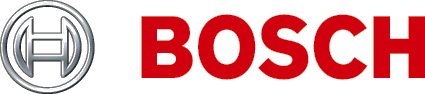 Tietoja tästä asiakirjastaOppaan tarkoitusValmisteltaessa Boschin kaiuttimien linjaeristinjärjestelmän teknisiä tietoja, hintatietoja tai tarjousta tietoihin on mahdollisesti lisättävä yksityiskohtainen kuvaus kaikkien mukana toimitettavien laitteiden toiminnasta. Tässä julkaisussa esitellyt tekniset tiedot ja ominaisuudet on tarkoitettu juuri tähän tarkoitukseen, ja näitä tietoja saa tarvittaessa kopioida ja jäljentää.KohdeBoschin kaiuttimien linjaeristinjärjestelmää on käytettävä yhdessä Praesideo- tai Plena-äänievakuointijärjestelmän kanssa. Tässä Tekniset tiedot ja ominaisuudet -ohjeessa oleva toiminnan kuvaus koskee vain Boschin kaiuttimien linjaeristinjärjestelmää.YleisöNämä tekniset tiedot ja ominaisuudet täyttävät yleisäänentoisto- ja äänievakuointijärjestelmien suunnittelussa, määrittämisessä ja hankinnassa sekä projektinhallinnassa toimivien urakoitsijoiden, konsulttien ja muiden asiantuntijoiden tarpeet.TekijänoikeudetBosch Security Systems BV, Eindhoven, omistaa näiden teknisten tietojen tekijänoikeudet. Valtuutetut asiantuntijat ja organisaatiot saavat kuitenkin jäljentää näitä teknisiä tietoja kokonaan tai osittain halutessaan tukea myyntiä ja projektinhallintaa tarjousten tekemisessä ja teknisiä tietoja koskevien ehdotusten sekä muun vastaavan dokumentaation laadinnassa.AsiakirjamuotoTekniset tiedot ja ominaisuudet ovat saatavana digitaalisessa muodossa Word-dokumenttina (.doc). Kaikki viittaukset digitaalisen asiakirjan sivuihin, kuviin, taulukoihin ja muihin kohtiin sisältävät hyperlinkin viitattuun kohtaan. Sisällysluettelo1	Johdanto	42	Teknisten tietojen kattavuus	43	Järjestelmän yhteenveto	43.1	Järjestelmän yleistiedot	43.2	Järjestelmän toiminnot	43.3	Hyväksynnät ja säädöstenmukaisuus	43.4	Järjestelmän yhteensopivuus	53.5	Järjestelmän määritykset	53.6	Järjestelmän asentaminen ja liitännät	63.7	Järjestelmän toiminta	63.8	Järjestelmän paikallinen kunnossapito	64	Tekniset tiedot	74.1	Päälaite	74.2	Eristinpiiri	84.3	Linjapäätevastus	84.4	DC-estopiiri	8JohdantoKaiuttimien linjaeristinjärjestelmä on edullinen tapa varmistaa yleisäänentoisto- tai äänievakuointijärjestelmän toiminta tulipalon tai muun onnettomuuden sattuessa. Järjestelmän päätarkoituksena on estää kaiutinlinjan vioista johtuvat äänentoiston toimintahäiriöt.Järjestelmän silmukkajohdotuksen ansiosta kalliita E30-kaapelointeja ei tarvita. Täydellisen valvonnan ansiosta järjestelmä voidaan mukauttaa yleisäänentoisto- ja äänievakuointijärjestelmän tarpeisiin.Mahdollisia käyttösovelluksia ovat seuraavat:Suuria vyöhykkeitä kattavat yleisäänentoistojärjestelmät eli vyöhykkeet, joissa on yli 25 kaiutintaÄänievakuointi: kohteet, joissa on useita huoneita samalla paloilmaisinvyöhykkeelläTeknisten tietojen kattavuusNämä tekniset tiedot kattavat kaiuttimien linjaeristinjärjestelmän toimituksen, asennuksen ja kunnossapidon.Järjestelmän yhteenvetoJärjestelmän yleistiedotKaiuttimien linjaeristinjärjestelmä koostuu päälaitteesta, eristinpiireistä ja DC-estopiireistä.Yleisäänentoisto- ja äänievakuointijärjestelmien vyöhykkeen lähdöt yhdistetään päälaitteeseen, joka hallitsee yhteensä kuutta 500 watin kaiutinsilmukkaa. Eristinpiirit on ketjutettu kaiutinsilmukkaan, ja ne jakavat äänen yleisäänentoisto-/äänievakuointijärjestelmästä kaiuttimiin.Päälaitteen etupaneelin merkkivalot ilmoittavat kunkin silmukan tilan. Etupaneelissa on merkkivalo myös verkkovirran ja varavirtalähteen tiloille. Kaikki etupaneelin vikamerkkivalot on linkitetty päälaitteen takapaneelin vikavirtareleisiin.Takapaneelissa on liitännät, jännitevalitsin, päävirtakytkin ja DIP-kytkimet asennus- ja testikäyttöön.Eristinpiirissä on kaksi 100 V:n ääniliitäntää, joihin voidaan liittää kaiutinsilmukan molemmat puolet, ja yksi 100 V:n ääniliitäntä välioton luomista varten yhdelle tai useammalle kaiuttimelle. Hyppykytkimen asetuksilla voidaan määrittää kaiuttimen sallitun tehon taso (10, 36, 100 W tai 10 W 20 kHz:n ohjausäänensuodattimella) ja muut valvonta-asetukset.Eristinpiirissä on testi-/vikamerkkivalo. Eristinpiiri kiinnitetään punaiseen IP30-luokitettuun koteloon. Merkkivalo on näkyvissä, kun piirilevy on asennettu koteloon, jolloin järjestelmän vianhaku on helppoa.DC-estopiiri estää tasavirran ja suojaa ylikuormitukselta virtaa rajoittamalla. Siinä on samat liitännät kuin eristinpiirissä, joten kaiutinsilmukan ja väliottoliitäntöjen yhdistäminen on helppoa ja nopeaa (kaiuttimen 10 W:n kuormituksella).Järjestelmän toiminnotPäälaite valvoo kaiutinsilmukkaa silmukkavikojen varalta ja näyttää tiedot etupaneelissa.Eristinpiirien päätarkoitus onhavaita ja eristää viereisen osan oikosuluthavaita ja eristää avoimet virtapiirit, oikosulut ja väliottojen ylikuormitukset.Hyväksynnät ja säädöstenmukaisuusKaiuttimien linjaeristinjärjestelmä on kaikkien tämäntyyppisiin laitteisiin sovellettavien säädösten ja standardien mukainen. Järjestelmää koskevat erityisesti seuraavat hyväksynnät ja säädöstenmukaisuus:HyväksynnätStandardinmukaisuusLisäksi järjestelmä on sähkölaitteiden suunnittelua, rakentamista ja asentamista koskevien kansainvälisten, kansallisten ja paikallisten säädösten mukainen.Järjestelmän yhteensopivuusKaiuttimien linjaeristinjärjestelmä testataan seuraavien tuotteiden ja tuoteryhmien kanssa:Tuoteryhmä:Praesideo-äänievakuointijärjestelmäPlena (VAS) -äänievakuointijärjestelmäPraesideo-vahvistimet:Tehovahvistimet: PRS-1P500, PRS-2P250 ja PRS-4P125Perusvahvistimet: PRS-1B500, PRS-2B250 ja PRS-4B125Plena-äänievakuointijärjestelmän yksiköt:Plena-äänievakuointijärjestelmän ohjain: LBB1990/00Plena-äänievakuointijärjestelmän reititin: LBB1992/00Plena-tehovahvistimet: LBB1930/20, LBB1935/20 ja LBB1938/20Kaiuttimien linjaeristinjärjestelmä on yhteensopiva Praesideo-tuoteperheen kaiutinvalvontatuotteiden (LBB4440/00, LBB4441/00, LBB4442/00 ja LBB4443/00) kanssa.Järjestelmän määrityksetMahdolliset asennustavat ovat seuraavat:Asennusvaihtoehto 1: yksi eristinpiiri kaiutinta kohden:tällöin jokaiseen kaiutinsilmukkaan voidaan asentaa enintään 50 eristinpiiriä.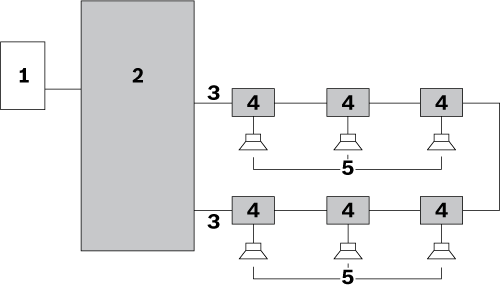 Asennusvaihtoehto 2: useita kaiuttimia kytketty yhteen eristinpiiriin: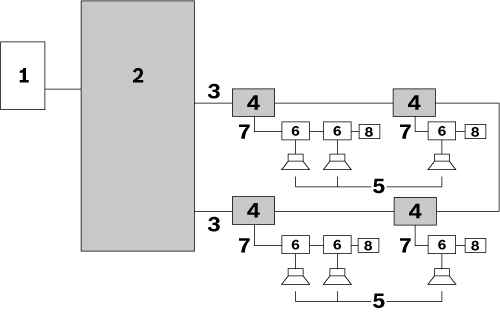 Asennusvaihtoehto 3: kaiuttimet kytketty eristinpiirien väliin: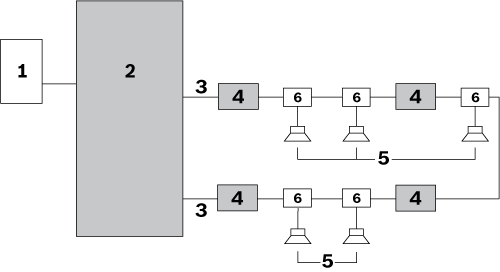 Yhdistetyt asennusvaihtoehdot:Asennustapoja voi yhdistellä: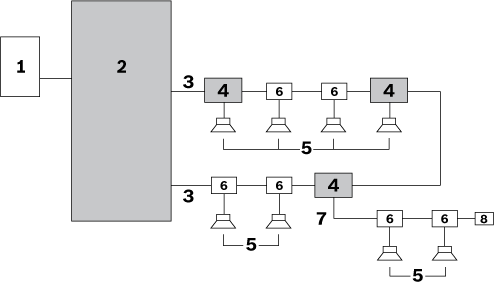 Järjestelmän asentaminen ja liitännätPäälaite asennetaan 19 tuuman telineeseen.Järjestelmän asennus perustuu silmukkajohdotukseen. Kaikki kaiuttimet yhdistetään järjestelmään käyttämällä eristinpiiriä, DC-estopiiriä tai DC-estokondensaattoria.Kaiutinsilmukassa käytettävien johtojen enimmäispaksuus on 2,5 mm2. Kunkin kaiutinsilmukan johdon enimmäispituus on 1 000 m.Kunkin silmukan johdon kapasitanssi on 600 nF, mukaan lukien väliottojohdon kapasitanssi.Kunkin silmukan johdon impedanssi on 24 ohmia.Väliotosta kaiuttimeen kulkevan johdon enimmäispituus on 50 m silmukan pituudesta huolimatta. DC-estopiirin suurin sallittu kuormitus on 20 wattia.Järjestelmän toimintaKaiuttimien linjaeristinjärjestelmä on täysin valvottu järjestelmä. Päälaitteen etu- ja takapaneeleissa ei ole lainkaan säätimiä. Päälaitteen etupaneelin käyttöliittymässä on vain merkkivaloja, jotka ilmoittavat seuraavista tiloista:KävelytestitilaVikaSilmukan alustusSilmukka kunnossaVerkkovirran ja varavirtalähteen tilat näkyvät myös päälaitteessa. Päälaitteen, eristinpiirien ja DC-estopiirien enimmäiskäyttölämpötila on 55 °C.Järjestelmä tarkistaa pääkaiutinsilmukan vikatilat.Järjestelmän paikallinen kunnossapitoJärjestelmän rakenteen ansiosta paikallinen henkilökunta pystyy määrittämään ja korjaamaan viat nopeasti ja tehokkaasti. Kunnossapitoa helpottaa sisäänrakennettu kävelytestitila. Mukana toimitetaan varaosia ja ohjeet.Tekniset tiedotLaitteen tekniset tiedot ovat seuraavat:PäälaiteSähköominaisuudetAkun virrankulutus teholla 24 V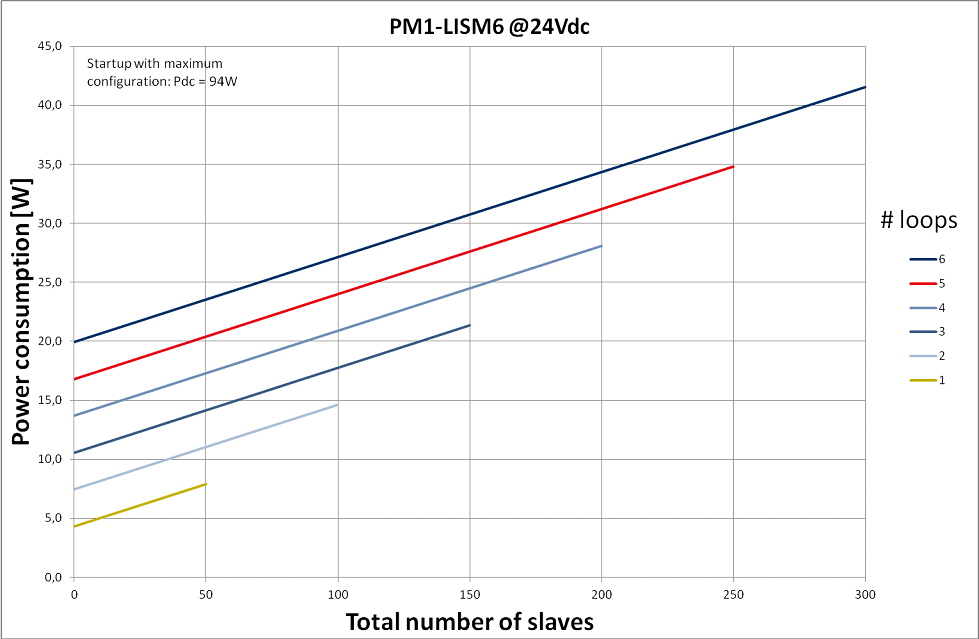 Akun virrankulutus teholla 48 V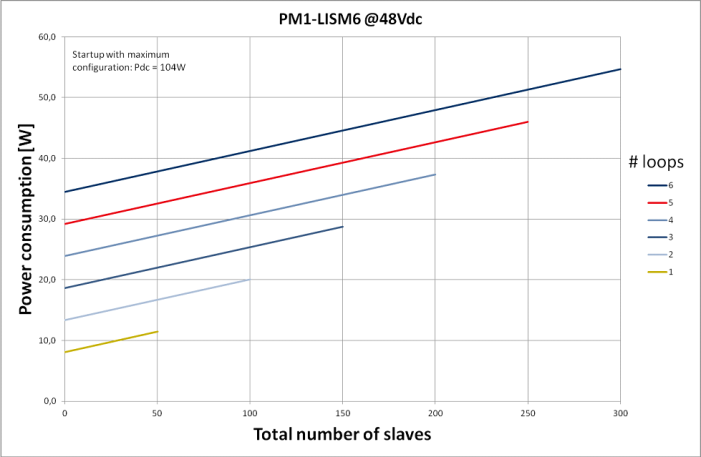 Mekaaniset tiedotKäyttöympäristön tiedotEristinpiiriSähköominaisuudetMekaaniset tiedotKäyttöympäristön tiedotLinjapäätevastusSähköominaisuudetDC-estopiiriSähköominaisuudetMekaaniset tiedotKäyttöympäristön tiedotKaiuttimien linjaeristinjärjestelmä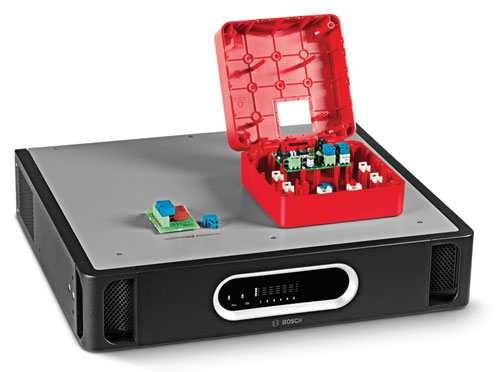 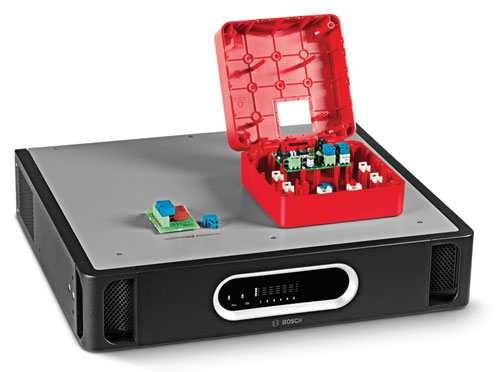 fi	Tekniset tiedot
ja ominaisuudet
TurvallisuusStandardin EN 60065 mukainenEmissio Standardin EN 55103-1 mukainenImmuniteettiStandardin EN 55103-2 ja EN 50130-4 mukainenMerenkulkuStandardin EN 60945 mukainenEvakuointiStandardin EN 54-16 mukainenKäytetään seuraavien standardien mukaisesti:NEN2575, VDE0833 ja BS5839EvakuointiStandardin EN 60849 mukainenMääräKohde1Yleisäänentoisto-/äänievakuointijärjestelmän vyöhykelähtö2Päälaite3Kaiutinsilmukka (yksi silmukka näytetään)4Eristinpiiri5Kaiutin6DC-estopiiriPäävirtalähdeJännite115 / 230 VAC, ±10 %, 50/60 HzSulakevaatimuksetT6.3 A, 250 VKäynnistysvirtaAika: <10 ms; ≤30 AEnimmäisvirrankulutus150 WAkkuvirtalähdeJännite18–56 VDC nimellinen 
24 tai 48 VDCVaralaitteen vianilmaisun taso21 ±1 VDCVaravirran enimmäisteho4,5 ALaitteistoliittymät100 V, äänen tulo ja lähtö 
(silmukat 1–6)Kiinnitettävä ruuviliitinVikalähtö (silmukat 1–6)Kelluvat liitännät 24 V, 1 AVikareleet paitsi yleisvikareleOK-tila ilmaisee normaalisti virran katkaisunNO (normaalisti auki) on aukiYleisvikareleOK-tila ilmaisee varomekanismin, normaalivirtaNC (normaalisti kiinni) on auki (varomekanismi)SuorituskykySuurin mahdollinen eristinpiirien määrä silmukassa50Tehokapasiteetti silmukkaa kohti500 WTaajuusalue50 Hz–20 kHzMitat (K x L x S)19 tuuman telinekäyttöön, kiinnikkeet88 x 483 x 400 mm
   kiinnikkeiden edestä40 mm   kiinnikkeiden takaa360 mmPaino15,9 kgKiinnitys19 tuuman telineVäriHarmaa ja hopeaKäyttölämpötila–5...+55 ºCSäilytyslämpötila–20...+70 ºCSuhteellinen kosteus15 - 90 %Ilmanpaine600 - 1100 hPaKaiuttimen silmukkaliitäntä120 VAC, ääni, 
enintään 5 AKaiutinsilmukan enimmäiskuormitus500 WVälioton enimmäiskuormitus-off100 WVikailmoituksen testin merkkivaloKeltainenTestipainikePito-ohjausMitat (K x L x S)78 x 60 x 32 mm(3,0 x 2,3 x 0,6 in)Kotelo150 x 150 x 75 mm(5,9 x 5,9 x 2,9 in)AsennusvaihtoehdotValmis asennus mukana toimitetussa kotelossaAsennus kaiuttimen sisäänAsennus IP-65-koteloon (lisävarusteena saatava kiinnityspidike LBB 4446/00 vaaditaan)PainoNoin 180 gVäriPunainenTulenkesto-ominaisuudetUL60065IP-luokitusIP30Läpivientiaukot johtoja varten3 aukkoa 6 mm:n johtoja varten3 aukkoa 9 mm:n johtoja vartenKäyttölämpötila–5...+55 ºCSäilytyslämpötila–20...+70 ºCSuhteellinen kosteus15 - 90 %Ilmanpaine600 - 1100 hPaLinjapäätevastus47 kohm, >0,5 W:n vastusKaiuttimen silmukkaliitäntä X1, X2120 VAC, ääni, 
enintään 5 AKaiutinsilmukan enimmäiskuormitus500 WVäliotto X320 W väliotossa-offYlipäästösuodatin67 Hz kuormituksella 20 W34 Hz kuormituksella 10 WMitat (K x L x S)60 x 45 x 30 mm(2.7 x 1.8 x 0.6 in)KiinnitysAsennus kaiuttimen sisälle (lisävarusteena saatava kiinnityspidike LBB 4446/00 vaaditaan)PainoNoin 16 gKäyttölämpötila–5...+55 ºCSäilytyslämpötila–20...+70 ºCSuhteellinen kosteus15 - 90 %Ilmanpaine600 - 1100 hPaLisätietoja on osoitteessa www.boschsecurity.com© 2014 Bosch Security System BVTiedot voivat muuttua ilman ennakkoilmoitusta03-2014  V1.1